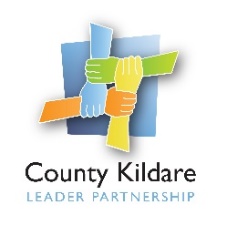 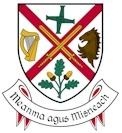 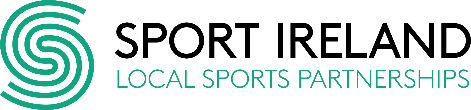 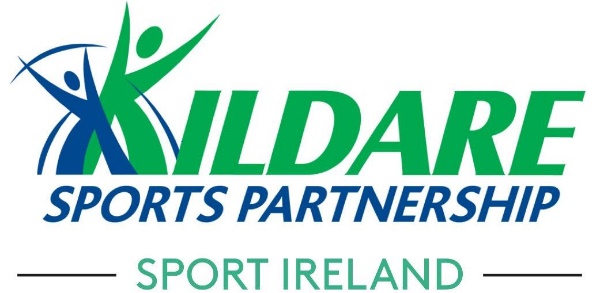             Application Form for the Post of:Community Sports Hub CoordinatorClosing Date & Time: 5pm on Friday, February 18th 2022.REFEREESPlease give below the name and address of two responsible persons, as Referees, to whom you are well known but not related, whom we can contact for a reference.  If you are or have been in employment one of the Referees should be an existing or former employer.  Please tick box if existing or former employer      Please tick box if existing or former employer Do you have any objection to County Kildare LEADER Partnership  contacting your past/or present employers?                		YES           	NO   PARTICULARS OF EDUCATIONAny offer of employment is subject to verification of educational qualifications, proof of identification etc., Any deliberate misrepresentation or omission could result in the withdrawal of any offer of employment (if successful), or in dismissal, should employment have commenced.GENERAL EDUCATIONACADEMIC, PROFESSIONAL OR TECHNICAL QUALIFICATION (If any)PARTICULARS OF PRESENT OR MOST RECENT EMPLOYMENTEMPLOYMENT HISTORY(Please state, in order from present day to first, positions held since leaving school.  It is important to give full details.  In the event that you wish to provide information on more than 3 posts you can submit this information on an additional sheet.  Please refer to the “Competency Framework” Appendix at the end of this application for further information on the competencies for this role. In each of the competency areas below briefly detail one example which you feel best demonstrates your capacity in the competency area described.  You may use the same example across more than one competency area should you so wish. You should be mindful that the scale and scope of the examples given demonstrate the competency in question and are appropriate to a Community Sports Hub Coordinator. You should also have regard to the “Essential Requirements” section of the Appendix in choosing your examples.   Management and Change:Delivering Results/Communicating Effectively:Performance Management and Team Work:Personal Effectiveness:Additional InformationPlease include below a brief personal statement (i.e. no longer than 300 words) outlining why you wish to be considered for the post and where you feel your skills and experience meet the requirements of the positionPERIOD OF NOTICE: How soon after an offer of employment could you take up duty? __________________DRIVING LICENCE: Do you possess a full-unendorsed driving licence?   			 	YES			NO Before signing this form, please ensure that you have replied fully to all questions. Candidates may be shortlisted on the basis of the information given in this application form.I, the undersigned, HEREBY DECLARE all the foregoing particulars to be true. Completed application forms must be submitted via email to ksp@kildarecoco.ieClosing date for receipt of Application: - 5pm on Friday, February 18th 2022.           Applications received after the closing date and time will not be accepted.Note:  Hard copy Application forms will not be accepted.AppendixINFORMATION SHEET – COMPETENCY FRAMEWORKA competency framework has been developed for the position of Community Sports Hub Coordinator. Candidates will be expected to demonstrate sufficient evidence within their application form that they possess the following competencies through the experience and skills they have gained to date.  The key competencies for the role are as follows:FIRST NAME (Block Capitals)SURNAME (Block Capitals)ADDRESS (for correspondence)EMAIL ADDRESSTELEPHONE NO’S          (Home)TELEPHONE NO’S          (Home)                                         ()                                         ()NameNamePosition heldPosition heldAddressAddressTel No.Tel No.Email addressEmail addressSchool or CollegeAttendedPeriodFrom            ToExaminations Taken(with dates)Results(Pass or Honours)Degree or other qualification heldUniversity/College or Examining AuthorityLevel of Degree e.g. L8/L7 Date of QualificationGrade obtainedSubjects taken in final examEmployerPosition TitleAddressPermanent/TemporaryDate of PermanentAppointmentEmployer Name & AddressNature of BusinessDates (from – to)Position HeldReasons for leaving Description of Main Duties & ResponsibilitiesDescription of Main Duties & ResponsibilitiesDescription of Main Duties & ResponsibilitiesDescription of Main Duties & ResponsibilitiesDescription of Main Duties & ResponsibilitiesEmployer Name & AddressNature of BusinessDates (from – to)Position HeldReasons for leaving Description of Main Duties & ResponsibilitiesDescription of Main Duties & ResponsibilitiesDescription of Main Duties & ResponsibilitiesDescription of Main Duties & ResponsibilitiesDescription of Main Duties & ResponsibilitiesEmployer Name & AddressNature of BusinessDates (from – to)Position HeldReasons for leaving Description of Main Duties & ResponsibilitiesDescription of Main Duties & ResponsibilitiesDescription of Main Duties & ResponsibilitiesDescription of Main Duties & ResponsibilitiesDescription of Main Duties & ResponsibilitiesAnswer:              SignatureDateCompetencyCompetencyManagement and ChangeAbility to understand and implement change and demonstrate flexibility and openness to change within the Community and Voluntary SectorAbility to develop and maintain positive, productive and beneficial working relationshipsDelivering Results/Communicating EffectivelyAbility to plan work and allocate staff and other resources effectivelyAbility to implement high quality service and customer care standardsHave excellent communications, presentation and facilitation skills Understand the different methods of communications and use of samePerformance Management And Team WorkAbility to supervise a team or work area to achieve corporate objectivesHave a constructive, positive and progressive attitude to working as part of a team Have a self-motivated approach to work Have a strong team ethic of co-operation and mutual supportAbility to create partnerships with individuals, groups, clubs, relevant agencies and the wider communityPersonal EffectivenessAbility to take the initiative and be proactive when the opportunity to make a contribution arisesAbility to manage time and workload effectivelyAbility to maintain a positive and constructive and enthusiastic attitude to their roleHave an ability to problem solveEssential RequirementsEssential RequirementsKnowledge, Experience and SkillsDemonstrate the knowledge and understanding of the structure and functions of the Local Sports Partnership networkDemonstrate the knowledge of current issues for physical activity levels.Understanding of the role of the Community Sports Hub Coordinator within a Local Sports PartnershipHave relevant “on-the-job” experience and evidence of a similar role, particularly in the area of water sport developmentHave strong administrative and organisational skills Ability to monitor and evaluate work and write reports. Ability to co-ordinate and facilitate events Ability to think strategically in the development of clubs and facilitiesAbility to deliver a range of water-based programmes and activities Ability to produce and access information efficiently and accurately Have knowledge and experience of operating ICT systems Ability to prepare, monitor and manage budgets 